GRUDZIEŃKONKURS 3/6ZADANIE 1Jaka liczba powinna zastąpić znak zapytania?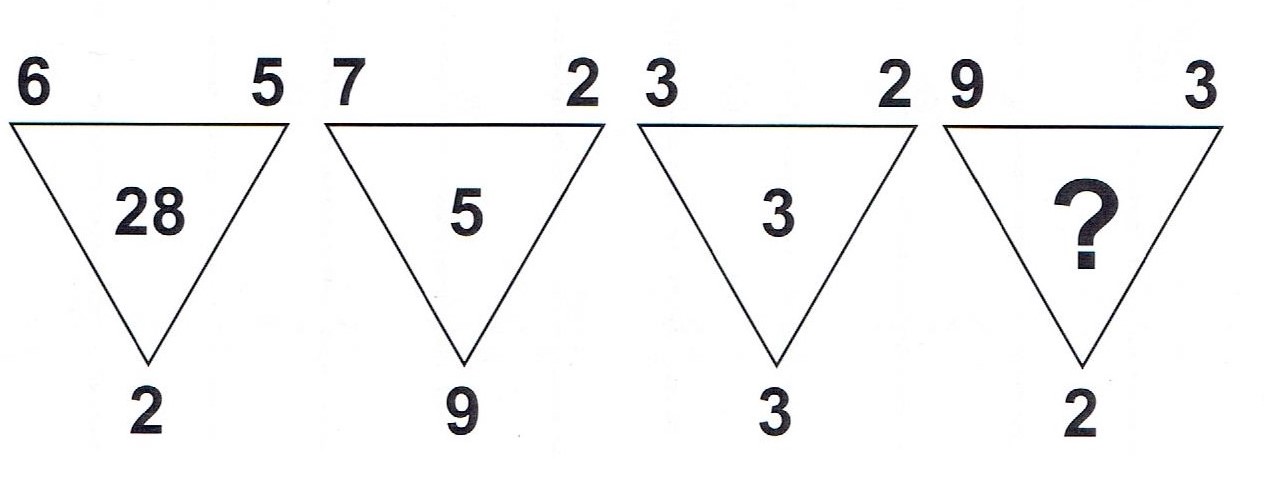 ZADANIE 2Poniższe równanie napisane cyframi rzymskimi jest nieprawidłowe. Przesuń jedną linię, aby je poprawić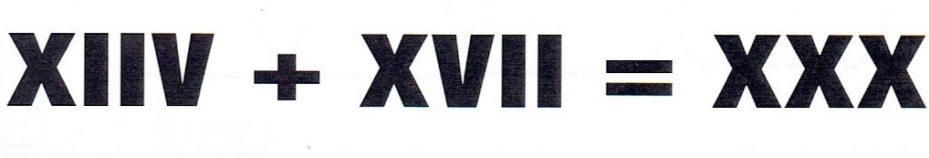 ZADANIE 3Dorysuj odpowiedni układ wskazówek na ostatnim zegarze.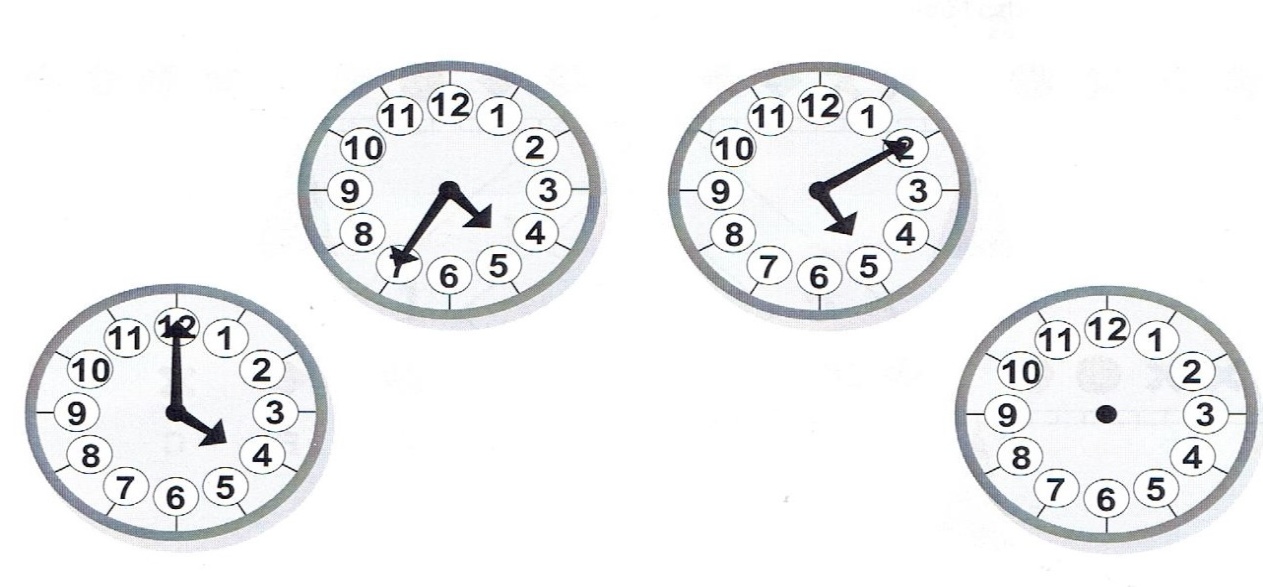 ZADANIE 4Która figura powinna znaleźć się na końcu?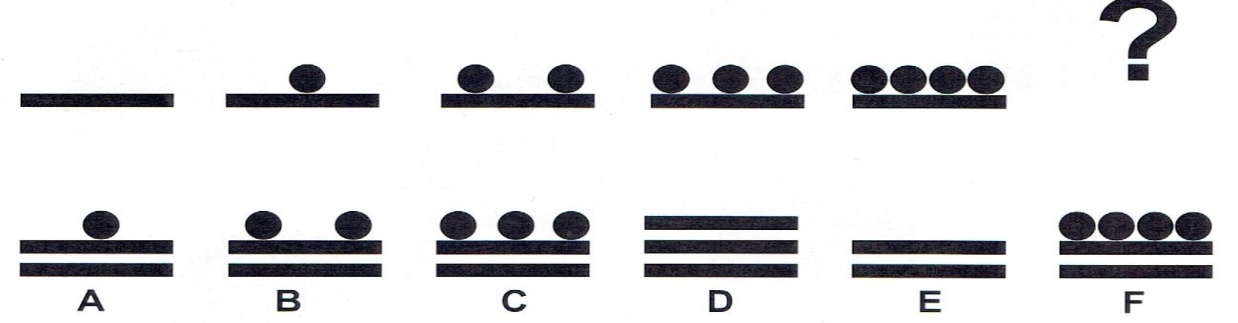 REGULAMIN MINI KONKURSU:Termin oddania rozwiązań 13 grudnia 2019 tj. piątek u swoich nauczycieli matematyki.Rozwiązania należy podpisać imieniem i nazwiskiem oraz nazwą klasy.Rozwiązania proszę odpowiednio zabezpieczyć (koszulka, koperta itp.)Uczestnik otrzymuje punkty za każde poprawnie rozwiązane zadanie.  Punkty będą sumowane przez cały okres trwania konkursu. Ostateczne wyniki będą podane w maju/czerwcu . Przystąpienie do konkursu jest równoznaczne z akceptacją regulaminu przez uczestnika. Szczegółowy regulamin dostępny na stronie internetowej w zakładce ,,Szkolny konkurs matematyczny"